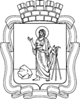 РОССИЙСКАЯ ФЕДЕРАЦИЯКемеровская область - КузбассПрокопьевский городской округПРОКОПЬЕВСКИЙ ГОРОДСКОЙ СОВЕТ НАРОДНЫХ ДЕПУТАТОВ6-го созыва(тридцать девятая сессия)Решение №  287от   22. 06. 2021 принято Прокопьевским городскимСоветом народных депутатов22. 06. 2021Об утверждении Порядка предоставления гарантий осуществления полномочий депутата Прокопьевского городского Совета народных депутатов Руководствуясь Федеральным законом от 06.10.2003 № 131-ФЗ 
«Об общих принципах организации местного самоуправления в Российской Федерации», Законом Кемеровской области от 25.04.2008 № 31-ОЗ 
«О гарантиях осуществления полномочий лиц, замещающих муниципальные должности», Уставом муниципального образования «Прокопьевский городской округ Кемеровской области – Кузбасса»Прокопьевский городской Совет народных депутатовРешил:Утвердить Порядок предоставления гарантий осуществления  полномочий депутата Прокопьевского городского Совета народных депутатов согласно приложению к настоящему решению. Настоящее решение подлежит опубликованиюв газете «Шахтерская правда», вступает в силу после его официального опубликования.Контроль за исполнением настоящего решения возложить 
на председателя Прокопьевского городского Совета народных депутатов 
Н. А. Бурдину.	Председатель Прокопьевскогогородского Совета народных депутатов						        Н. А. БурдинаГлава города Прокопьевска							         А. Б. Мамаев									« 22 »  июня  2021(дата подписания)Приложение к решению Прокопьевского городского Совета народных депутатов от  22.06.2021 № 287ПОРЯДОКПРЕДОСТАВЛЕНИЯ ГАРАНТИЙ ОСУЩЕСТВЛЕНИЯ ПОЛНОМОЧИЙ ДЕПУТАТА ПРОКОПЬЕВСКОГО ГОРОДСКОГО СОВЕТА НАРОДНЫХ ДЕПУТАТОВ 1. ОБЩИЕ ПОЛОЖЕНИЯ1.1. Порядок предоставления гарантий осуществления полномочий депутата Прокопьевского городского Совета народных депутатов (далее - Порядок) разработан в соответствии с Федеральным законом от 06.10.2003 № 131-ФЗ «Об общих принципах организации местного самоуправления Российской Федерации», Законом Кемеровской области от 25.04.2008 № 31-ОЗ «О гарантиях осуществления полномочий лиц, замещающих муниципальные должности», Уставом муниципального образования «Прокопьевский городской округ Кемеровской области – Кузбасса».1.2. Всем депутатам Прокопьевского городского Совета народных депутатов (далее – депутатам) обеспечиваются равные условия для выполнения своих обязанностей.1.3. Расходы, связанные с предоставлением гарантий, предусмотренных настоящим Порядком, производятся за счет средств бюджета Прокопьевского городского округа, предусмотренных на содержание органов местного самоуправления.2. ТРУДОВЫЕ ГАРАНТИИ ДЕПУТАТА, ОСУЩЕСТВЛЯЮЩЕГО СВОИ ПОЛНОМОЧИЯ НА НЕПОСТОЯННОЙ ОСНОВЕ2.1 Депутату, осуществляющему свои полномочия на непостоянной основе, для осуществления его полномочий гарантируется сохранение места работы (должности) на период, продолжительность которого составляет три рабочих дня в месяц.Освобождение депутата от выполнения производственных или служебных обязанностей на время осуществления депутатской деятельности производится на основании письменного уведомления им работодателя. Требование каких-либо других документов не допускается.2.2. Депутат, осуществляющий свою деятельность без отрыва от основной деятельности, ежемесячно имеет право на компенсацию расходов, понесенных в связи с освобождением от выполнения производственных или служебных обязанностей на время осуществления депутатских полномочий, связанных с участием в заседаниях Прокопьевского городского Совета народных депутатов, заседаниях комитетов  Прокопьевского городского Совета народных депутатов.2.3. Депутату, осуществляющему депутатскую деятельность без отрыва от основной деятельности, в случае освобождения от выполнения производственных или служебных обязанностей по месту основной работы или службы по основаниям, предусмотренным пунктом 2.2 настоящего Порядка, возмещается средний заработок по основному месту работы или службы в размере среднего заработка заместителя председателя Прокопьевского городского Совета народных депутатов за такое же время. Размер среднего заработка заместителя председателя, необходимый для исчисления предельного размера компенсационной выплаты, состоит из денежного вознаграждения с учетом районного коэффициента. 2.4. Выплата компенсации, предусмотренной пунктом 2.3 настоящего Порядка, осуществляется на основании поступившего на имя председателя Прокопьевского городского Совета народных депутатов письменного заявления депутата и при предоставлении им копии приказа (распоряжения) об освобождении депутата от выполнения производственных или служебных обязанностей по основному месту работы. 2.5. Заявление о выплате компенсации, копия приказа (распоряжения) об освобождении депутата от выполнения производственных или служебных обязанностей по основному месту работы или службы представляется депутатом не позднее 30 дней со дня наступления обстоятельств, предусмотренных пунктом 2.2 настоящего Порядка. 	2.6. Возмещение расходов осуществляется в месяце, следующем за месяцем, в котором расходы были понесены.3. ГАРАНТИИ ДЕПУТАТА ПРИ ОСУЩЕСТВЛЕНИИ ДЕПУТАТСКИХ ПОЛНОМОЧИЙДепутат в связи с исполнением своих депутатских полномочий имеет право:На обеспечение материально-технических условий для эффективного осуществления полномочий. Материально-технические условия для эффективного осуществления полномочий депутатов обеспечиваются аппаратомПрокопьевского городского Совета народных депутатов, обеспечивающим деятельность Прокопьевского городского Совета народных депутатов.Материально-технические условия для эффективного осуществления полномочий депутатов Прокопьевского городского Совета народных депутатов включают в себя:1) предоставление служебных помещений, оборудованных мебелью, оргтехникой, средствами связи, для проведения заседаний Прокопьевского городского Совета народных депутатов, депутатских слушаний, заседаний комиссий Прокопьевского городского Совета народных депутатов, иных рабочих органов Прокопьевского городского Совета народных депутатов;2) обеспечение необходимыми документами, информацией;3) предоставление служебного транспорта для проведения выездных заседаний комиссий, рабочих групп.Нормативы материально-технического обеспечения определяются распоряжением председателя Прокопьевского городского Совета народных депутатов.На прием в первоочередном порядке должностными лицами органов государственной власти Кемеровской области - Кузбасса, местного самоуправления, расположенных на территории муниципального образования.Депутат с целью осуществления депутатских  полномочий  по  предъявлению  удостоверения  депутата  имеет  право   беспрепятственного посещения  в рабочее время  всех  расположенных  на  территории  Прокопьевского городского округа государственных органов, органов местного самоуправления.Депутат имеет удостоверение, подтверждающее его личность и полномочия, служебный бланк, специальный нагрудный знак, которыми пользуется в течение срока своих полномочий. Положение об удостоверении и нагрудном знаке депутата Прокопьевского городского Совета народных депутатов, содержащее их образцы и описание, утверждается решением Прокопьевского городского Совета народных депутатов.3.3. Иметь помощников для содействия в осуществлении депутатской деятельности.Статус, основания начала и прекращения деятельности, права и обязанности помощника депутата Прокопьевского городского Совета народных депутатов регулируются положением, утверждаемым решением Прокопьевского городского Совета народных депутатов.3.4. На беспрепятственный доступ к правовым актам, принятым органами местного самоуправления муниципального образования «Прокопьевский городской округ Кемеровской области - Кузбасса».Депутатам обеспечивается возможность беспрепятственного пользования нормативными правовыми актами, принятыми вПрокопьевском городском округе, а также документами, поступающими в официальном порядке в Прокопьевский городской Совет народных депутатов.Информация, отнесенная согласно действующему законодательству к государственной тайне, предоставляется при наличии у депутата соответствующего допуска.Отказ в предоставлении соответствующей информации подлежит оформлению в письменном виде.3.5. На обеспечение соответствующих условий для проведения встреч с избирателями и отчетов перед ними.Встречи депутата с избирателями проводятся в помещениях, специально отведенных местах, а также на внутридворовых территориях при условии, что их проведение не повлечет за собой нарушение функционирования объектов жизнеобеспечения, транспортной или социальной инфраструктуры, связи, создание помех движению пешеходов и (или) транспортных средств либо доступу граждан к жилым помещениям или объектам транспортной или социальной инфраструктуры. Уведомление органов исполнительной власти Кемеровской области - Кузбасса или органов местного самоуправления о таких встречах не требуется. При этом депутат вправе предварительно проинформировать указанные органы о дате и времени их проведения.Специально отведенные места для проведения встреч депутатов с избирателями, а также перечень помещений, предоставляемых для проведения встреч депутатов с избирателями, и порядок их предоставленияопределяет администрация города Прокопьевска.Депутаты информируют избирателей о своей деятельности во время встреч с ними, а также через средства массовой информации.Депутат рассматривает поступившие к нему предложения, заявления, жалобы граждан, проживающих на территории избирательного округа или муниципального образования, в порядке и в сроки, предусмотренные Федеральным законом, а также способствует в пределах своих полномочий правильному и своевременному решению содержащихся в них вопросов.Время и место приема граждан устанавливается депутатами самостоятельно и доводится до сведения избирателей.Информация о времени и месте приема граждан депутатом размещается на официальном сайте Прокопьевского городского Совета народных депутатов  http://prkgorsovet.ru.3.6. Принимать непосредственное участие в рассмотрении поставленных им в обращении к должностным лицам вопросах, о дне рассмотрения которых депутат должен быть оповещен заблаговременно.В рамках реализации своих полномочий депутат вправе обратиться с вопросом к любому должностному лицу органов государственной власти Кемеровской области - Кузбасса, органов местного самоуправления, расположенных на территории Прокопьевского городского округа.Вопрос в письменной форме, оформленный на служебном бланке передается должностному лицу, что является основанием для приглашения депутата на рассмотрение вопроса. 3.7.В случае обращения в органы государственной власти Кемеровской области - Кузбасса, органы местного самоуправления получить ответ на поставленные вопросы в соответствии с компетенцией указанных органов не позднее 30 дней со дня получения указанными органами такого обращения либо в иной срок, согласованный с указанными органами.Депутат вправе направить письменное обращение в органы государственной власти, органы местного самоуправления, предприятия и организации независимо от форм собственности в форме депутатского запроса, оформленного на служебном бланке.3.8. На возмещение расходов, связанных с депутатской деятельностью.К расходам, возмещаемым депутатам в связи с осуществлением депутатской деятельности в соответствии с настоящим Порядком, относятся: 	1) расходы, связанные с проведением встреч с избирателями, в том числе расходы, связанные с информированием избирателей о времени и месте проведения депутатом приемов избирателей, встреч и других мероприятий, связанных с осуществлением депутатской деятельности, расходы на размещение депутатом информации, связанной с осуществлением депутатской деятельности, в средствах массовой информации, представительские расходы, под которыми понимаются расходы на организацию официальных встреч с представителями законодательных (представительных) органов государственной власти иных субъектов Российской Федерации, органов местного самоуправления, организаций, проводимых в целях установления и (или) поддержания взаимного сотрудничества; 2) расходы на приобретение сувенирной продукции, на приобретение подарков (но не свыше трех тысяч рублей), цветов для поздравления граждан, организаций, деятельность которых имеет значение для социально-экономического, культурного и научно-технического развития города, в связи с юбилейными и памятными датами, праздничными днями и профессиональными праздниками, открытием социально значимых объектов; 3) почтовые расходы; 4) расходы на приобретение канцелярских товаров и принадлежностей, на приобретение литературы, периодических изданий, печатной продукции, связанные с осуществлением депутатской деятельности;5)  расходы по оплате проезда на общественном городском транспорте;6) расходы на автомобильное топливо при использовании личного автотранспорта. Предельный годовой размер выплачиваемой компенсации рассчитывается исходя из 8 тысяч рублей в месяц и составляет 96 тысяч рублей. Выплата компенсации осуществляется на основании ежемесячно представляемого депутатом отчета.Возмещение расходов осуществляется аппаратом Прокопьевского городского Совета народных депутатов на основании письменного отчета депутата о произведенных расходах, составленном по типовой форме, утвержденной распоряжением председателя Прокопьевского городского Совета народных депутатов, а также соответствующих первичных документов, подтверждающих расходы, связанные с осуществлением депутатской деятельности. Первичные документы, подтверждающие расходы, связанные с осуществлением депутатской деятельности (счета-фактуры, накладные, акты, путевые листы, квитанции, товарные чеки и т.д.), должны быть составлены с учетом требований законодательства Российской Федерации о бухгалтерском учете. В целях возмещения расходов на автомобильное топливо при использовании личного автотранспорта помимо вышеуказанных документов депутат представляет копию паспорта транспортного средства и маршрутный лист, по типовой форме, утвержденной председателем Прокопьевского городского Совета народных депутатов. Компенсация производится исходя из базовой нормы расхода топлива л/100 км., утвержденного распоряжением Минтранса России от 14.03.2008 № АМ-23-р. Депутату, использующему личный легковой автотранспорт на основании доверенности собственника автомобиля, компенсация не выплачивается. Возмещение расходов осуществляется на основании распоряжения председателя Прокопьевского городского Совета народных депутатов.        Председатель 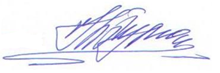 Прокопьевскогогородского Совета народных депутатов						Н. А. Бурдина